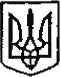 Суворовська загальноосвітня школа І-ІІІ ступенівТульчинської міської ради Вінницької областіНАКАЗ 1 червня 2020 року                                                                                                            №63-оПро зарахування  здобувачів освіти до 1 класу		Згідно Закону  України «Про освіту», «Порядку зарахування, відрахування та переведення учнів до державних та комунальних закладів освіти для здобуття повної загальної середньої освіти» затвердженого наказом МОН України №367 від 16.04.2018 року та  медичних  довідок  про стан здоров’я  дітей,НАКАЗУЮ:Зарахувати до 1 класу з 1 червня 2020 року наступних 5 (п’ять) дітей.Заступнику директора з НВР занести відповідні записи до алфавітної книги.до 15.06.2020 року        Даний наказ опублікувати на сайті школи.заступник директора з НВР                        до 05.06.2020 рокуПідстава: заяви  батьків  Директор школи                                                                                                      Г.І.Довгань